Sadržaj Pravilnika Član 1 Ovim pravilnikom propisuje se program obuke za sticanje osnovnih znanja o ličnoj higijeni i merama zaštite od zaraznih bolesti, (u daljem tekstu: osnovna znanja) određenih kategorija zaposlenih lica u objektima pod sanitarnim nadzorom, način sprovođenja programa obuke, visina troškova, naknada za rad komisija i ostala pitanja. Sticanje osnovnih znanja Član 2 Obavezi sticanja osnovnih znanja podležu zaposleni na poslovima (u daljem tekstu kandidati): 1) javnog snabdevanja stanovništva vodom za piće, proizvodnje, prometa i usluživanja hrane, izuzev lica zaposlenih u proizvodnji žestokih alkoholnih pića, vina, sirćeta i sirćetne kiseline, kao i lica zaposlenih u objektima za promet hrane u kojima se vrši promet isključivo originalno zapakovanom hranom; 2) ishrane, nege i održavanja higijene u predškolskim ustanovama, ustanovama za kolektivni smeštaj dece i omladine i ustanovama socijalne zaštite za smeštaj određenih kategorija lica; 3) u zdravstvenim ustanovama i privatnoj praksi koji pružaju usluge zdravstvene zaštite na odeljenjima sa povećanim rizikom od zaraznih bolesti, i to: na poslovima dijagnostike, lečenja, nege, ishrane bolesnika i poslovima održavanja higijene; 4) proizvodnje, prometa i izdavanja lekova i medicinskih sredstava, odnosno koji na drugi način dolaze u neposredan kontakt sa lekovima i medicinskim sredstvima; 5) pružanja usluge higijenske nege i ulepšavanja lica i tela, poslovima pružanja nemedicinskih estetskih intervencija kojima se narušava integritet kože, kao i zaposleni na poslovima proizvodnje kozmetičkih sredstava. Obuka za sticanje osnovnih znanja Član 3 Kandidati iz člana 2. ovog pravilnika pohađaju obuku za sticanje osnovnih znanja (u daljem tekstu: obuka). U okviru obuke kandidati pohađaju organizovana predavanja i polažu ispit o sticanju osnovnih znanja. Kandidati koji imaju srednje obrazovanje medicinske struke mogu polagati ispit o sticanju osnovnih znanja bez prethodnog praćenja organizovanih predavanja. Kandidati koji imaju visoko obrazovanje medicinske struke nemaju obavezu pohađanja obuke i polaganja ispita o sticanju osnovnih znanja. Provera stečenih osnovnih znanja vrši se na svakih pet godina. Komisija za sprovođenje obuke Član 4 Obuku organizuje i sprovodi Ministarstvo zdravlja u saradnji sa zavodom za javno zdravlje za teritoriju za koju je osnovan (u daljem tekstu: zavod za javno zdravlje). Obuka traje pet radnih dana. Komisiju za sprovođenje obuke i proveru osnovnih znanja (u daljem tekstu: Komisija) rešenjem obrazuje ministar zdravlja. Sastav komisije Član 5 Komisija iz člana 4. ovog pravilnika sastoji se od predsednika i 10 članova. Predsednik Komisije može biti lice sa najmanje pet godina radnog iskustva, zaposleno na poslovima sanitarnog nadzora kao i lekar specijalista epidemiologije, higijene ili socijalne medicine zaposlen u zavodu za javno zdravlje. Član Komisije može biti lice sa najmanje tri godine radnog iskustva na poslovima sanitarnog nadzora, lekar specijalista epidemiologije, odnosno higijene ili socijalne medicine zaposlen u zavodu za javno zdravlje. Administrativno-tehničke poslove za Komisiju obavlja sekretar. Sekretar Komisije tokom polaganja ispita o sticanju osnovnih znanja vodi zapisnik. Član 6 Predavač za sprovođenje obuke može biti lice sa najmanje tri godine radnog iskustva na poslovima sanitarnog nadzora ili lekar specijalista epidemiologije, higijene ili socijalne medicine zaposlen u zavodu za javno zdravlje. Prijava za pohađanje obuke Član 7 Pismenu prijavu za pohađanje obuke sa overenim prepisom isprave o stečenoj stručnoj spremi (diploma, svedočanstvo, uverenje) i dokazom o izvršenoj uplati troškova obuke, odnosno pismenu prijavu za ispit provere stečenih osnovnih znanja, sa uverenjem o stečenom osnovnom znanju, podnosi poslodavac kandidata. Prijave se podnose Ministarstvu zdravlja, područnoj jedinici sanitarne inspekcije prema mestu gde se delatnost obavlja. Član 8Osnovna znanja kandidati stiču u okviru organizovanih predavanja po grupama. Grupa iz stava 1. ovog člana može imati najmanje 25 odnosno najviše 30 kandidata. Nakon završetka obuke, ispit se polaže pismenim putem, primenom standardizovanih testova. Član 9 O sastavu grupe kandidata, mestu, datumu, vremenu održavanja obuke i polaganja ispita, Ministarstvo zdravlja obaveštava poslodavca, odnosno kandidate najkasnije osam dana pre početka obuke ili polaganja ispita provere stečenih osnovnih znanja. Svi podaci o polaganju ispita ističu se sajtu Ministarstva zdravlja. Program obuke Član 10 Program obuke za sticanje osnovnih znanja obuhvata sledeće oblasti: 1) Higijenu prostorija, postrojenja, nameštaja, pribora, uređaja i transportnih sredstava, koja sadrži: (1) značaj održavanja higijene u radnim prostorijama, magacinima i ostalim pomoćnim prostorijama i transportnim sredstvima; (2) održavanje higijene radnih površina, postrojenja, nameštaja, pribora i uređaja; (3) održavanje higijene sanitarnih prostorija (umivaonik, kupatilo, garderoba, sanitarni čvor); (4) snabdevanje vodom za piće; (5) uklanjanje tečnog i čvrstog komunalnog otpada, otpadnih voda i drugih otpadnih materija; (6) zaštitu od glodara i insekata; (7) održavanje higijene prostorija, postrojenja, nameštaja, pribora, uređaja i transportnih sredstava u slučaju elementarnih i drugih većih nepogoda i vanrednih prilika. 2) Higijenu hrane, koja sadrži: (1) zdravstvenu bezbednost hrane i vode za piće; (2) zaštitu od zaraznih bolesti pravilnom pripremom, obradom, preradom hrane i vode za piće uključujući i flaširanu, izvorsku i stonu vodu; (3) zaštitu od zaraznih bolesti pravilnim čuvanjem i konzerviranjem hrane; (4) kontrolu organoleptičke ispravnosti hrane; (5) higijenu hrane i zaštitu od zaraznih bolesti u vanrednim situacijama. 3) Ličnu higijenu, koja sadrži: (1) značaj lične higijene; (2) čuvanje i unapređenje zdravlja; (3) higijenu tela i higijenu odeće i obuće u prevenciji poremećaja zdravlja; (4) odmor; (5) zavisnost od psihoaktivnih kontrolisanih supstanci i njihovu štetnost po zdravlje ljudi; (6) ličnu higijenu i održavanje lične higijene u vanrednim situacijama. 4) Zarazne i parazitarne bolesti, koje sadrže: (1) opšte pojmove o uzročnicima, izvorima, putevima prenošenja, i načinu širenja zaraznih i parazitarnih bolesti; (2) zarazne i parazitarne bolesti koje se mogu preneti hranom, vodom i prljavim rukama; (3) značaj kliconoštva i zdravstvenih pregleda zaposlenih (sanitarne knjižice); (4) osnovne pojmove o kapljičnim i drugim infekcijama i merama zaštite; (5) uzročnike trovanja i sprečavanje trovanja hranom; (6) mere za sprečavanje i suzbijanje zaraznih i parazitarnih bolesti (vakcinacija, prijava, izolacija i lečenje, dezinfekcija, dezinsekcija i deratizacija). 5) Pravne propise koji regulišu oblast zaštite stanovništva od zaraznih bolesti koji sadrže: (1) Zakon o zaštiti stanovništva od zaraznih bolesti ("Službeni glasnik RS", broj 15/16); (2) Zakon o sanitarnom nadzoru ("Službeni glasnik RS", broj 125/04); (3) Zakon o bezbednosti hrane ("Službeni glasnik RS", broj 41/09); (4) Zakon o zdravstvenoj ispravnosti predmeta opšte upotrebe ("Službeni glasnik RS", broj 92/11). Član 11 Obuka obuhvata 20 časova, traje pet radnih dana i izvodi se po sledećem planu: Član 12 Kandidat je dužan da redovno pohađa obuku. Kandidat koji izostane sa više od četiri časa obuke, ne može polagati ispit. Član 13 Provera stečenih znanja vrši se polaganjem ispita pismenim putem uz prisustvo ispitne Komisije. Uspeh kandidata ocenjuje se sa "položio" ili "nije položio". Kandidat se ocenjuje sa "položio" ukoliko je minimum tačnih odgovora na testu jedan više od polovine postavljenih pitanja. Ispit nije položio kandidat ocenjen sa "nije položio" i kandidat koji je odustao od već započetog ispita. Član 14 Na molbu kandidata, predsednik komisije može polaganje prijavljenog ispita odložiti do dva meseca, ako je kandidat zbog bolesti ili drugih opravdanih razloga sprečen da pristupi ispitu. Uz molbu za odlaganje polaganja prijavljenog ispita prilažu se i dokazi koji molbu opravdavaju. Član 15 Kandidat koji nije položio ispit može da polaže popravni ispit u roku koji odredi komisija, a najkasnije u roku od 60 dana. Član 16Kandidat koji ne položi popravni ispit, kao i kandidat kojem nije odobreno polaganje ispita zbog izostanka sa predavanja, može ponovo polagati ispit pod uslovom da prisustvuje organizovanoj obuci u celini. Član 17 Na osnovu zapisnika o toku ispita, kandidatu koji je položio ispit izdaje se uverenje o položenom ispitu na Obrascu br. 1 koji je odštampan uz ovaj pravilnik i čini njegov sastavni deo. Član 18 Troškove obuke za sticanje osnovnih znanja, u skladu sa zakonom, snosi zdravstvena ustanova, privatna praksa, pravno lice, odnosno preduzetnik. Troškovi iz stava 1. ovog člana iznose 3.988,00 dinara i uplaćuju se u budžet Republike Srbije na račun propisan za uplatu javnih prihoda, sa naznakom - troškovi postupka za sticanje osnovnih znanja o ličnoj higijeni i merama zaštite od zaraznih bolesti. Troškovi polaganja ispita za kandidate iz člana 3. stav 3. i člana 13. stav 4. ovog pravilnika iznose 2.188,00 dinara i uplaćuju se u budžet Republike Srbije na račun iz stava 2. ovog člana. Član 19 Danom stupanja na snagu ovog pravilnika prestaje da važi Pravilnik o načinu i programu za sticanje osnovnih znanja o higijeni hrane i ličnoj higijeni ("Službeni glasnik RS", broj 87/10). Član 20 Ovaj pravilnik stupa na snagu osmog dana od dana objavljivanja u "Službenom glasniku Republike Srbije". Obrazac br. 1 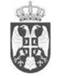 Republika Srbija
Ministarstvo zdravlja
Broj:
Datum:
Beograd Na osnovu člana - Pravilnika o programu obuke za sticanje osnovnih znanja o ličnoj higijeni i merama zaštite od zaraznih bolesti ("Službeni glasnik RS", broj __________) Ministarstvo zdravlja izdaje UVERENJE POLAGAO/LA je dana ___________ 20___. godine ispit o osnovnim znanjima o ličnoj higijeni I merama zaštite od zaraznih bolesti, pred Komisijom Ministarstva zdravlja. Tip dokumenta:PropisNaslov:PRAVILNIK O PROGRAMU OBUKE ZA STICANJE OSNOVNIH ZNANJA O LIČNOJ HIGIJENI I MERAMA ZAŠTITE OD ZARAZNIH BOLESTI, NAČINU NJEGOVOG SPROVOĐENJA, VISINI TROŠKOVA, NAKNADI ZA RAD KOMISIJA I OSTALIM PITANJIMA ("Sl. glasnik RS", br. 15/2017)Rubrika:VI-4 - Zaštita i unapređenje životne sredine (ekološka politika)/Zaštita hrane, pića, vode za piće i predmeta opšte upotrebeNivo dokumenta:Republike SrbijeGlasilo:Službeni glasnik RS, broj 15/2017 od 02/03/2017Vrsta propisa:PravilniciPropis na snazi:10/03/2017 - Verzija na snazi:10/03/2017 - Osnov za donošenje:Na osnovu člana 48. stav 3. Zakona o zaštiti stanovništva od zaraznih bolesti ("Službeni glasnik RS", broj 15/16) i člana 45. stav 4. Zakona o bezbednosti hrane ("Službeni glasnik RS", broj 41/09), Ministar zdravlja donosi PRAVILNIK O PROGRAMU OBUKE ZA STICANJE OSNOVNIH ZNANJA O LIČNOJ HIGIJENI I MERAMA ZAŠTITE OD ZARAZNIH BOLESTI, NAČINU NJEGOVOG SPROVOĐENJA, VISINI TROŠKOVA, NAKNADI ZA RAD KOMISIJA I OSTALIM PITANJIMA Donosilac:Ministarstvo zdravljaNatpropisi:1. ZAKON O BEZBEDNOSTI HRANE ("Sl. glasnik RS", br. 41/2009)2. ZAKON O ZAŠTITI STANOVNIŠTVA OD ZARAZNIH BOLESTI ("Sl. glasnik RS", br. 15/2016)Ugašeni propisi:PRAVILNIK O NAČINU I PROGRAMU ZA STICANJE OSNOVNIH ZNANJA O HIGIJENI HRANE I LIČNOJ HIGIJENI ("Sl. glasnik RS", br. 87/2010)Sadrži obrasce:- Obrazac br. 1 - UverenjeUneto u bazu:06/03/2017PRAVILNIKO PROGRAMU OBUKE ZA STICANJE OSNOVNIH ZNANJA O LIČNOJ HIGIJENI I MERAMA ZAŠTITE OD ZARAZNIH BOLESTI, NAČINU NJEGOVOG SPROVOĐENJA, VISINI TROŠKOVA, NAKNADI ZA RAD KOMISIJA I OSTALIM PITANJIMA("Sl. glasnik RS", br. 15/2017)PRAVILNIKO PROGRAMU OBUKE ZA STICANJE OSNOVNIH ZNANJA O LIČNOJ HIGIJENI I MERAMA ZAŠTITE OD ZARAZNIH BOLESTI, NAČINU NJEGOVOG SPROVOĐENJA, VISINI TROŠKOVA, NAKNADI ZA RAD KOMISIJA I OSTALIM PITANJIMA("Sl. glasnik RS", br. 15/2017)PRAVILNIKO PROGRAMU OBUKE ZA STICANJE OSNOVNIH ZNANJA O LIČNOJ HIGIJENI I MERAMA ZAŠTITE OD ZARAZNIH BOLESTI, NAČINU NJEGOVOG SPROVOĐENJA, VISINI TROŠKOVA, NAKNADI ZA RAD KOMISIJA I OSTALIM PITANJIMA("Sl. glasnik RS", br. 15/2017)PRAVILNIKO PROGRAMU OBUKE ZA STICANJE OSNOVNIH ZNANJA O LIČNOJ HIGIJENI I MERAMA ZAŠTITE OD ZARAZNIH BOLESTI, NAČINU NJEGOVOG SPROVOĐENJA, VISINI TROŠKOVA, NAKNADI ZA RAD KOMISIJA I OSTALIM PITANJIMA("Sl. glasnik RS", br. 15/2017)Red. br. Oblast Broj predavanja 1. Lična higijena 5 2. Higijena prostorija, postrojenja, nameštaja, pribora, uređaja i transportnih sredstava 4 3. Higijena hrane 4 4. Zarazne i parazitarne bolesti 5 5. Propisi koji regulišu oblast zaštite stanovništva od zaraznih bolesti 2 (ime i prezime kandidata) ZAVRŠIO/LA (naziv visokoškolske ustanove - škole) (poslodavac) (radno mesto kandidata) Prema oceni ispitne Komisije kandidat je POLOŽIO/LA ispit. (ime i prezime) Predsednik ispitne komisije Ministar _______________________ _______________________ M.P. 